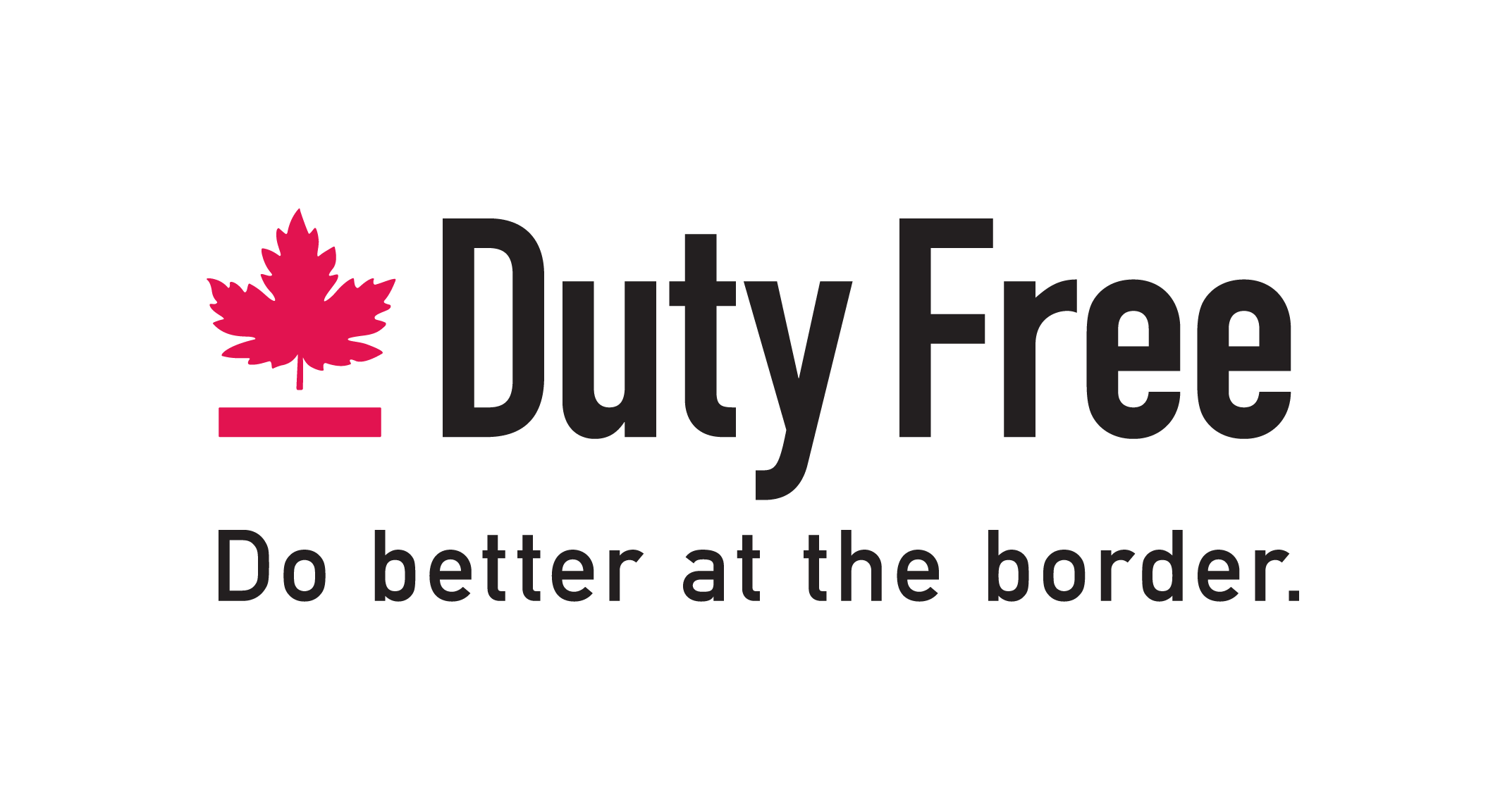 Executive Evaluation (Evaluation documents, guideline and revised timeline)Committee Members: Allison Boucher Peter Brain Ralph Caria Pierre Guay Jeff Butler Simon Resch	Mandate and Overview of WorkThe mandate of the committee is “to evaluate the operational requirements of the LBDF industry and the FDFA from an executive perspective and to make strategic recommendations to the Board of Directors (B.O.D.) concerning executive management and direction; to clarify the role and job description of an Executive Director/management function within the FDFA; and to develop and evaluate options for association continuity in various executive management scenarios”To assist the committee in fulfilling its mandate, a standardized alternative development and evaluation protocol has been created to guide the committee through the various stages of discovery/development, evaluation and vetting, and in making its final recommendation to the Board of Directors. 					Phase 1  - development of alternatives The master management categories for alternative development and evaluation are:EXECUTIVE DIRECTOR - this category will be focused on developing and evaluating alternatives (candidates) to fill a single, full time, Executive Director of the FDFA position, and how this alternative will best suit the needs of the Association. Ancillary areas for consideration are how the B.O.D will interact with the Executive, how pre-existing employee(s) will interact with the Executive, program and activity continuity in light of 2 year B.O.D. terms and whether the FDFA has the financial resources required to support the preferred alternative. SPECIALIZED INDUSTRY PARTNERSHIP - this category will be focused on developing and evaluating options that would see the FDFA operations enter into a management partnership with an established (or potential) Executive Management firm (one with a preferred bias toward industry specific GR activity), and how this alternative will best suit the needs of the Association. Ancillary areas for consideration are how pre-existing employee(s) will interact with the Executive Management firm, how the B.O.D. will interact with the Executive Management firm, how the FDFA will retain control of its operations and remain (semi)autonomous, program and activity continuity, and whether the FDFA has the financial resources required to support the preferred alternative.B.O.D. + STRATEGIC OUTSOURCING - this category will be focused on developing and evaluating options for operations, activity and program continuity under a B.O.D. + existing employee(s) management scenario, and how this alternative best suits the needs of the Association. Ancillary areas for consideration are how the B.O.D. and existing employee(s) will interact,  B.O.D. workload, B.O.D. terms (length in years) + suitable availability, identification of operational needs, resource allocation and strategic outsourcing of program work (GR, marketing, etc.) as needed, and how this option will impact the financial resources of the FDFA.To develop and evaluate alternatives under these master management categories, the committee members will break out into sub groups consisting of 2 committee members each. The subgroups will develop a minimum of 3 alternatives under their respective categories for advancement to the comprehensive evaluation phase. The following subgroup composition is recommended but is open to variance based on committee feedback:Executive Director - Allison Boucher, Jeff ButlerSpecialized Industry Partnership - Ralph Caria, Simon ReschB.O.D + Strategic Outsourcing - Peter Brain, Pierre GuayPhase 2  - Evaluation and Selection of Preferred Alternative. Once the subgroups have developed a suitable suite of alternatives and have evaluated those alternatives according to the criteria, the alternatives + any corresponding development/vetting material should be submitted to the committee chair for distillation and distribution. The committee chair will then arrange to have the committee as a whole evaluate each of the advanced alternatives according to the same evaluation criteria. This secondary, comprehensive evaluation of alternatives should allow the committee to identify 1 preferred alternative and 1 secondary alternative for advancement to the B.O.D. as the strategic recommendation for Executive Management. The B.O.D. will then make its decision on whether to engage the committee’s recommendation or whether to instruct the committee to continue with its work. Resources and Materials NeededAn internet connection and online video conferencing capability -  for the Executive Director and industry partnership subgroups, the ability to conduct an interview via online video conferencing is a cost and time effective way to conduct live interviews. This is the preferred method for interviewing in the phase 1 developmental stage.Mandatory prerequisites, discovery questions and evaluation criteria.  Committee budget and checklists (checklists to be developed as needed)Question/answer + guidance protocols Delineation of FDFA GR needs and activitiesFDFA annual budgetCost assessment and resource allocation for development of a national advertising initiative, including the engagement of a “headhunter” firm (if necessary)Revised TimelineBy April 1, 2018Standardized evaluation package Identification of category sub groupsQuestion/answer + guidance protocol for sub groups Executive recruitment advertisement + national advertising framework (including budget)April 1 - April 30, 2018 Sub groups to develop and vet a suite of alternatives under their respective management categoriesSub groups to advance the alternatives to committee chair for distillation and distribution to the committeeThe timeline does not provide much forgiveness - as such, the committee as a whole is requested to briefly review the timelines at scheduled meetings, and adjust when and if necessary to ensure adequate time for the process and any unforeseens. May 1 - May 31, 2018Committee as a whole to perform secondary evaluations of the preferred alternatives advanced from each subgroup, using the same online interviewing capability when and if necessaryCommittee to select it’s preferred and secondary alternatives based on scores achieved in the evaluation process and advance these to the B.O.D. as the strategic recommendationB.O.D. to perform its work (live interviews, engagement letter, employment agreement, etc.) OR send back to the committee for continuation.National Advertisement Placement and FrameworkNational advertisement placement: FDFA website + any able, participating member website, FDFA social media platforms + any able, participating member social media, placement in major national publications (provisional budget is $2,500, committee should review at the next scheduled meeting). Recommendations for major national publications: Globe and Mail, National Post, Le Devoir. In an effort to manage the amount of potential non qualified applicant submissions, a recommendation was made to focus the scope of advertising activities to traditional newspaper and online HR recruitment channels. Association and member websites and social media placement would be a backup facility in the event the committee deems the response rate and/or calibre of responses to be deficient. Resumes, CVs and Information collection: it is recommended that the committee create a new email address for respondents to send their information and enquiries; Allison to look into re-activating the old Executive email account for this purpose.Information package for proponents + translation services: an informational brief that summarizes relevant information to be made publicly available on fdfa.ca and social media (and able, participating member’s sites...). It is recommended to use the services of a professional translator for distribution in Quebec. Information Management: depending on volume of responses and ability to answer in a timely fashion, it’s recommended that Allison administer the new email address and be the primary contact for information distribution. Committee chair to function as relief/secondary point of contact. Submissions meeting the prerequisites: to be uploaded to the FDFA committee section for access and review by committee members.* The above table charts the GR committee meeting objectives and association GR activities over the previous 4 year period. FDFA GOVERNMENT RELATIONS ACTIVITIES From the GR Committee: “The GR committee mostly works on ongoing subjects (CBSA, Tobacco, Allowances…);  then on specific activities generated by us (VRP), or on reaction to issues outside of our control (Regulatory review, Peace bridge lease and RFP, anything else to come).FDFA Government relations need to be:FlexibleNonpartisanInformedProactiveFDFA (4 year) GR activity by category and focus %FDFA GOVERNMENT RELATIONS ACTIVITIES From the GR Committee: “The GR committee mostly works on ongoing subjects (CBSA, Tobacco, Allowances…);  then on specific activities generated by us (VRP), or on reaction to issues outside of our control (Regulatory review, Peace bridge lease and RFP, anything else to come).FDFA Government relations need to be:FlexibleNonpartisanInformedProactiveFDFA (4 year) GR activity by category and focus %FDFA GOVERNMENT RELATIONS ACTIVITIES From the GR Committee: “The GR committee mostly works on ongoing subjects (CBSA, Tobacco, Allowances…);  then on specific activities generated by us (VRP), or on reaction to issues outside of our control (Regulatory review, Peace bridge lease and RFP, anything else to come).FDFA Government relations need to be:FlexibleNonpartisanInformedProactiveFDFA (4 year) GR activity by category and focus %FDFA GOVERNMENT RELATIONS ACTIVITIES From the GR Committee: “The GR committee mostly works on ongoing subjects (CBSA, Tobacco, Allowances…);  then on specific activities generated by us (VRP), or on reaction to issues outside of our control (Regulatory review, Peace bridge lease and RFP, anything else to come).FDFA Government relations need to be:FlexibleNonpartisanInformedProactiveFDFA (4 year) GR activity by category and focus %FDFA GOVERNMENT RELATIONS ACTIVITIES From the GR Committee: “The GR committee mostly works on ongoing subjects (CBSA, Tobacco, Allowances…);  then on specific activities generated by us (VRP), or on reaction to issues outside of our control (Regulatory review, Peace bridge lease and RFP, anything else to come).FDFA Government relations need to be:FlexibleNonpartisanInformedProactiveFDFA (4 year) GR activity by category and focus %General Categories:GR Firm UsedAdditional budgetary allocationFrequency/Intensity of activityFocus %Changes to tobacco law and retailingYes////////20.5%CBSA Program AdministrationNo///////17.9%Tourism/VRP/Road TripYes5k//////15.3%Peace Bridge RFP (and D-memo reviews)Yes31k////10.3%MP/Committee/Minister EngagementNo///7.7%CBSA Lease NegotiationsNo///7.7%Provincial Liquor BoardsNo//5%Pre-ClearanceNo/2.6%Industry TaxationNo/2.6%Canada/US Labelling RequirementsNo/2.6%Customs AllowancesNo/2.6%NaftaNo/2.6%Arrivals Duty FreeNo/2.6%